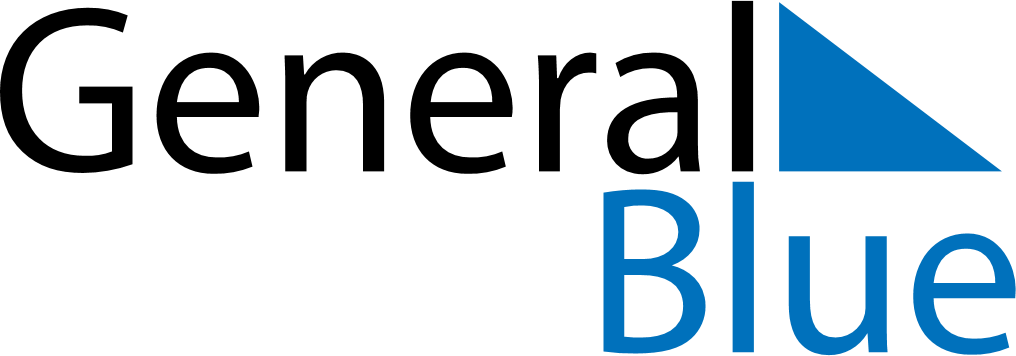 January 2028January 2028January 2028January 2028January 2028January 2028LiechtensteinLiechtensteinLiechtensteinLiechtensteinLiechtensteinLiechtensteinSundayMondayTuesdayWednesdayThursdayFridaySaturday1New Year’s Day2345678Berchtold DayEpiphany910111213141516171819202122232425262728293031NOTES